В.А. Сухомлинский«Главный смысл и цель семейной жизни — воспитание детей. Главная школа воспитаниядетей — это взаимоотношения мужа и жены, отца и матери».Ответственное родительство, это очень сложная тема. Ответственное родительство означает, что человек ответственно подходит к тому, чтобы выполнять свои родительские обязанности. Что же такое ответственное родительство? Следует исходить из того, что ответственный родитель - это не то же самое, что родитель добрый или заботливый. Понятие «добрый» характеризует эмоциональную сторону отношения с ребенком. А в категорию заботливых родителей входят, как правило, те, кто уделяет ребенку повышенное внимание, следит за его здоровьем, за тем, чтобы ребенок «был не хуже других», но этого недостаточно для развития его характера, духовной жизни.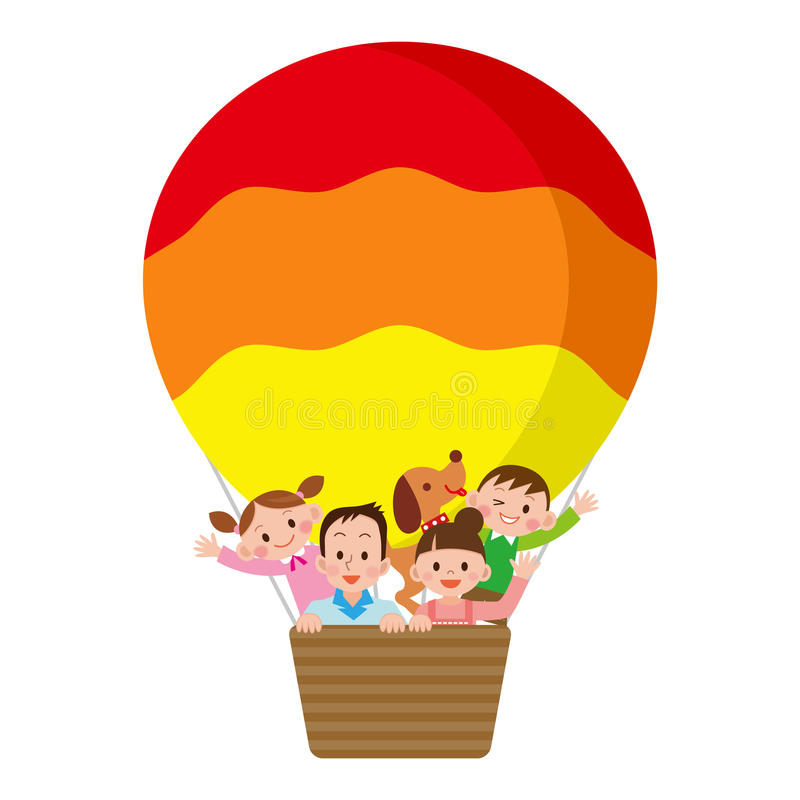 Ответственное родительство - это, прежде всего, сбалансированность разных сторон воспитания, высокая степень доверия в отношениях с ребенком, способность и желание поддерживать его материально, но не в ущерб его образованности, развития его личностных качеств. Необходимо принимать во внимание тот факт, что ответственное родительство - это не состояние, а процесс или, если быть более точным, сумма процессов, протекающих в разных измерениях. Ключевыми измерениями ответственного родительства являются следующие:Родитель регулярно должен общаться с ребенком, находится в курсе его интересов и предпочтений. Он готов делить с ним некоторые из его интересов, а также в разумных пределах влиять на них.Родитель не просто общается с ребенком, но и сопереживает ему. Он готов выслушать ребенка, говорить на важные для него темы, выступая в роли советчика или помощника. Эмоциональное взаимодействие предполагает ответную реакцию ребенка, его желание открыться родителю, обсудить с ним свои проблемы, рассказать ему о своих переживаниях.Коммуникативное взаимодействие не должно быть преградой на пути полноценной социализации ребенка, усвоения им социальных норм - принятых в обществе предписаний и табу. В этом измерении родитель выступает для ребенка как эксперт, имеющий полноценный взрослый опыт взаимодействия с социальными институтами - опыт, которого у ребенка нет.В обществе, где велика доля бедных или около бедных слоев, материальное обеспечение зачастую вырастает в проблему, затмевающую собой все остальные. Ребенка необходимо достойно одевать, у него должны быть карманные деньги. В ряде случае необходимо оплачивать обучение детей, которое в нынешнем российском обществевсе чаще становится платным.Одной из самых важных задач родителя является сохранение и укрепление здоровья ребенка и самой его жизни. Это также весомая задача, если учесть, что в российском обществе здравоохранение в целом и забота о детях, в частности во всё большей степени становятся тоже платными.В условиях смены ценностных ориентиров важно, чтобы ребенок оказался способным усвоить базовые жизненные ценности, одинаково важные для обществ любого типа - жизнь, здоровье, семья, культура страны и общества, в котором он живет. Передача базовых ценностей зачастую оказывается более сложной проблемой, чем, к примеру, охрана здоровья ребенка. Даже находясь в семье, ребенок находится под влиянием мощных информационно-ценностных потоков, не всегда согласующихся с родительскими наставлениями, - телевизионной рекламы, группы сверстников, школьных учителей и в России недавно проводили опрос родителей на тему ответственного родительства. В ходе опроса было выявлено, что большинство родителей называют себя ответственными. Следует отметить, что доля тех, кто критично оценивает уровень своей ответственности, существенно больше среди мужчин. Это соответствует реальному положению дел: в группе отцов много тех, кто оставил ребенка на попечение бывшей жены и не участвует более в его воспитании. А это в первую очередь ущемляет потребность ребенка в любви и защите.Кроме того, родители выделили задачи более важные и менее важные в процессе воспитания детей. На первом плане опрошенных родителей находятся интересы выживания, включая сохранение здоровья и жизни. Второе место в системе приоритетов делят между собой задачи экономические и задачи нормативной социализации. Экономические задачи подразумевают обеспечение ребенка одеждой, с тем, чтобы он не чувствовал, что в чем-то обделен по сравнению со своими сверстниками, оплату учебы в том случае, если это необходимо, и в меньшей степени, покрытие расходов на досуг ребенка, а также его карманные расходы. Родители также понимают, что нарушенный процесс социализации, например, попадание в дурную компанию, может стать причиной многих проблем, с которыми ребенок столкнется на более поздних этапах своей жизни. Не умея различать добро и зло, не обладая качеством самостоятельного суждения, ребенок легко может оказаться объектом манипуляции со стороны окружающих, действовать в ущерб своим долговременным интересам.Остальные задачи решаются после того как решены базовые задачи. Следует подчеркнуть, что выстраивание диалоговых, эмпатичных отношений с ребенком, как правило, не выносится родителями в круг самостоятельных задач. Задачи духовного плана стоят в системе родительских приоритетов на самом низком уровне. Необходимость совершать совместные походы в кино или музей или иные подобные семейные мероприятия рассматриваются родителями не обязательными.Ответственное родительство, с одной стороны, предполагает предоставление ребенку свободы выбора с другой - строгость, умение ставить запреты и ограничивать действия ребенка в тех ситуациях, когда это необходимо. Ответственное родительство складывается в результате постоянного взаимодействия, коммуникации между родителями и ребенком. При этом чтобы подобное взаимодействие приводило к формированию действительно ответственного родительства, родители должны руководствоваться в первую очередь не своими собственными интересами, желаниями или потребностями, а интересами и потребностями самого ребенка как личности. В связи с этим ответственное родительство подразумевает наличие такого важного качества, как понимание интересов ребенка. 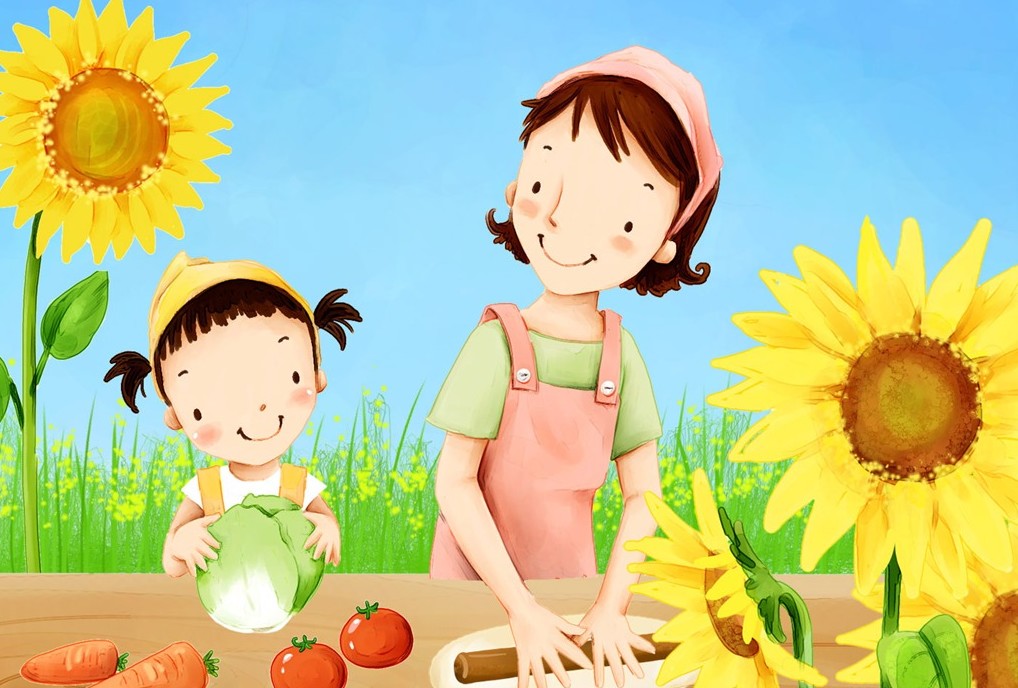 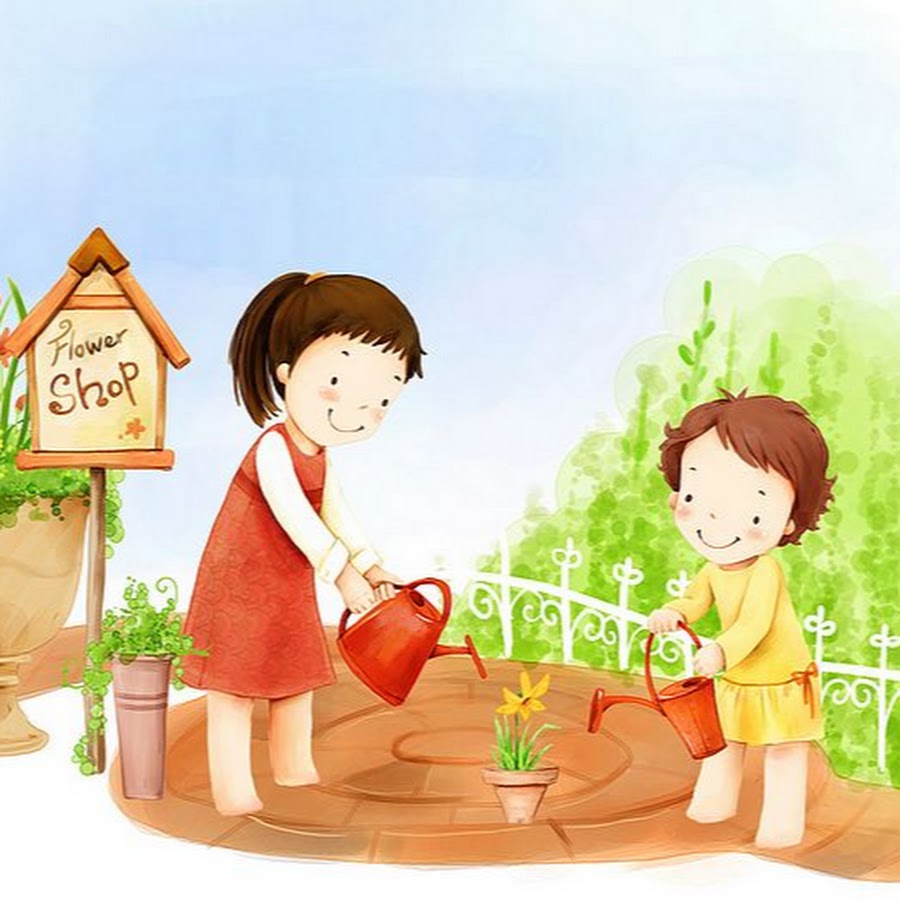 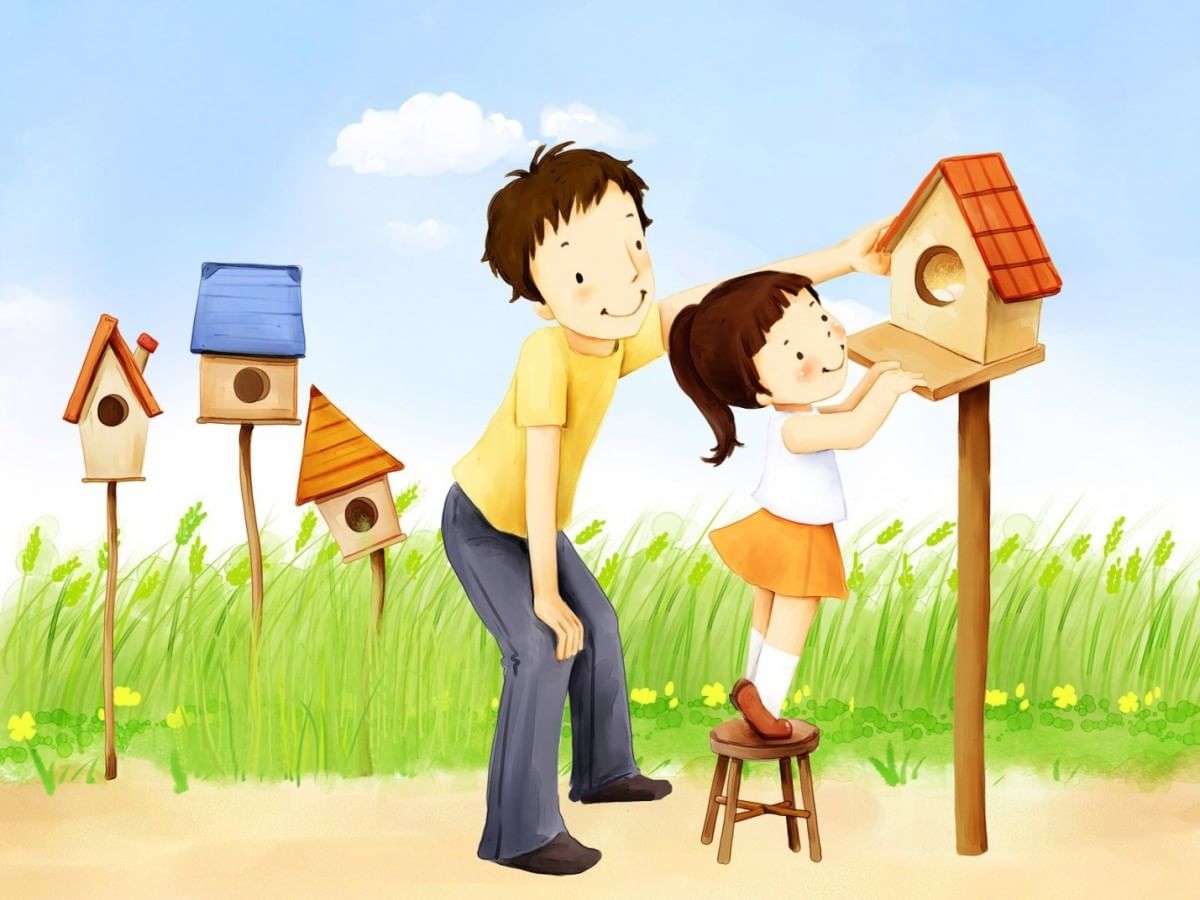 Иначе говоря, ответственные родители - это родители, обладающие особой родительской компетенцией, то есть пониманием того, что на данном возрастном этапе или в данной жизненной ситуации нужно ребенку. Отсутствие родительской компетенции может приводить к совершению безответственных поступков даже со стороны любящих и личностно состоявшихся родителей.Что не должен делать ответственный родитель?ответственный родитель не должен бросать ребенка, он должен нести за него ответственность. Особенно предосудительной считается ситуация, когда родитель бросает ребенка в опасной, трудной ситуации. В подобных обстоятельствах родитель должен мобилизовать все имеющиеся у него ресурсы, прийти ребенку на помощь.прибегать к насилию. Ответственный родитель не станет бить ребенка, подвергать его унижению, физическому или психологическому.ответственный родитель, - это тот, кто не станет подавать ребенку не правильный пример. Он сознательно строит свой собственный образ так, чтобы задать ребенку правильные жизненные ориентиры. Для этого ему зачастую необходимо справиться со своими недостатками или слабостями, например, курением или стремлением к алкоголю. Потакая собственным слабостям, родитель создает условия для их передачи следующим поколениям. Образ родителя, оседающего в сознании ребенка - это образ конструируемый родителем с учетом интересов ребенка.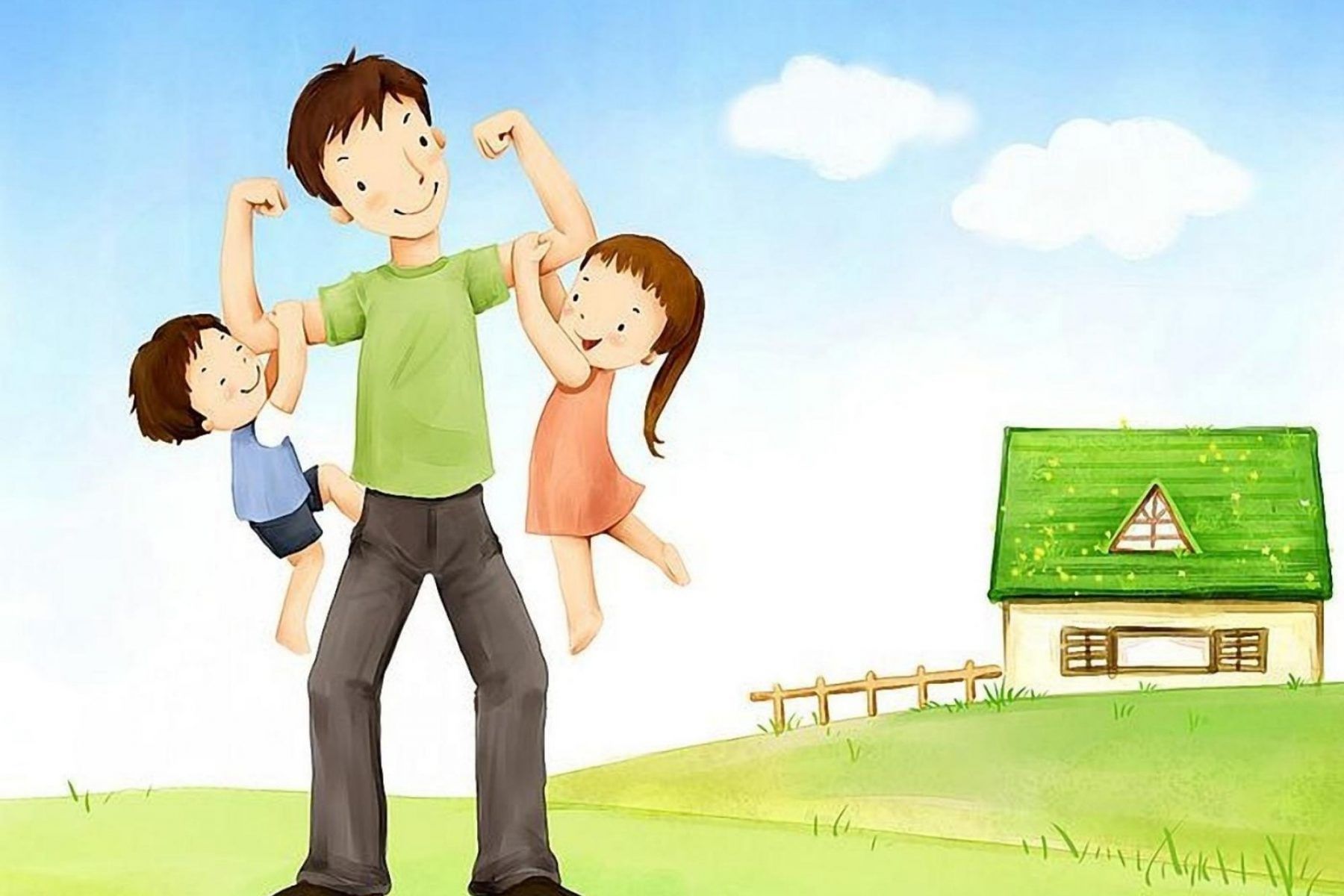 Формированию устойчивых представлений об ответственном родительстве может способствовать правильная информационная политика со стороны общества.Что ставится в качестве источников информации для родителей?Хорошая литература по вопросам воспитания.Консультации специалистов.Телевизионные программы по проблемам воспитания.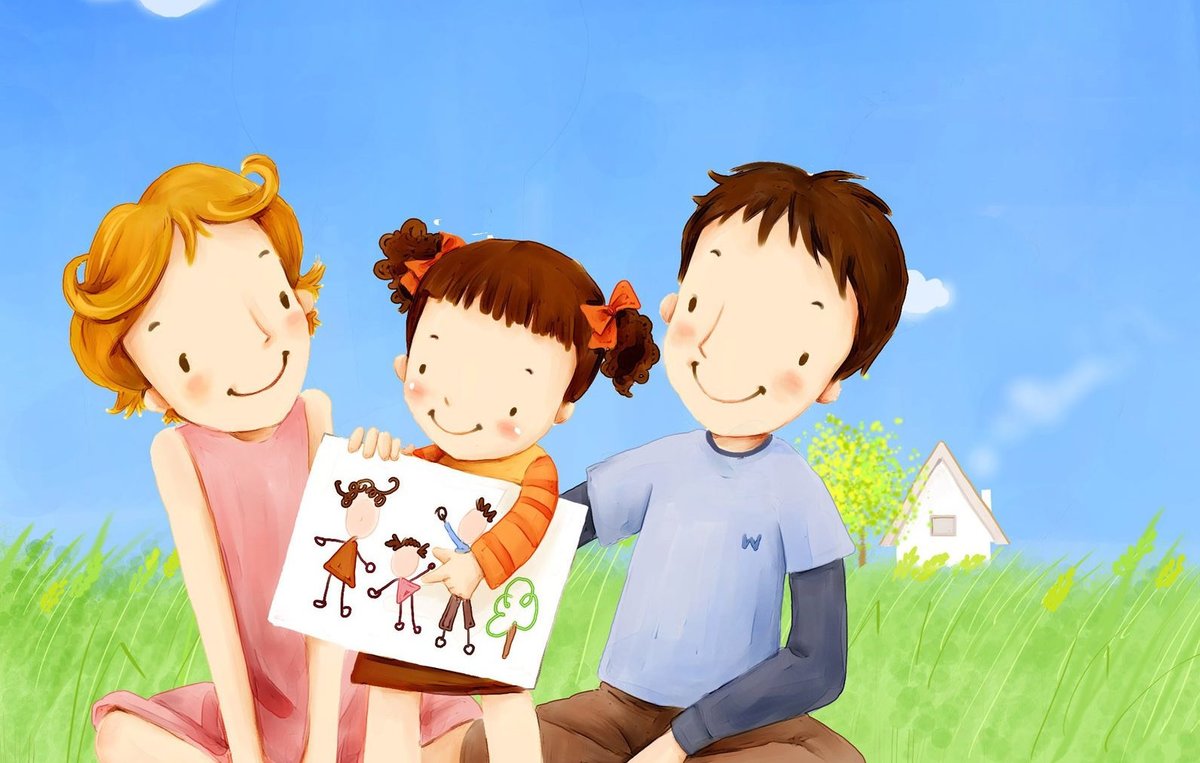 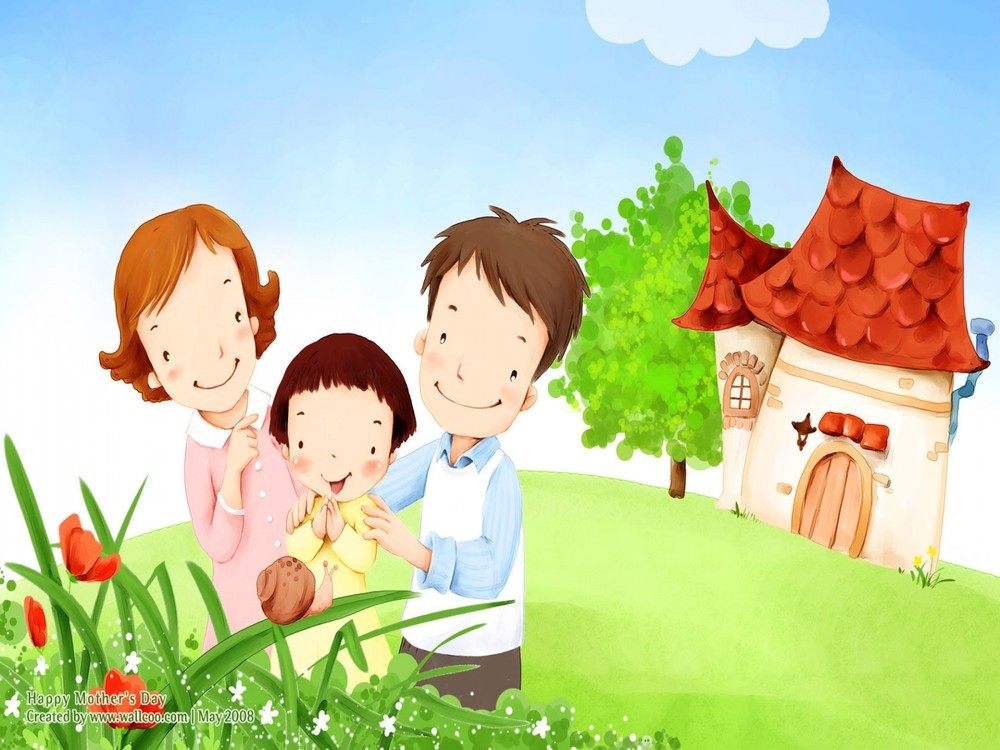 Использовано : «Ответственное родительство: проблемы и пути решения»: методические пособие /Под ред. М.В. Логиновой, В.Ю. Смирновой. - Кострома, 2012.